Nomor 		: B- 2293 /B.I.1/KS.01.7/07/2020			                   	07 Juli 2020Lampiran 	: 1 (satu) bendelPerihal 		: Revisi Permintaan Informasi Harga Barang					Kepada Yth. ............................................................................................di‘- T e m p a t – Dengan hormat,Sehubungan rencana realisasi pelaksanaan pekerjaan Sarana  Prasarana Layanan Mahasiswa Internasional_PS UIN Maulana Malik Ibrahim Malang (Revisi), bersama ini kami bermaksud agar perusahaan saudara memberikan informasi tentang Harga Barang sesuai dengan Rencana Anggaran Biaya (RAB) yang kami lampirkan dalam surat ini.Apabila informasi harga yang saudara berikan sesuai dan kami nilai wajar, maka kami akan memberi kesempatan perusahaan saudara untuk membuat penawaran E-Pengadaan Langsung melalui portal http://lpse.kemenag.go.id/.Kami harap data barang dapat kami terima paling lambat pada :Hari			: KamisTanggal		: 09 Juli 2020Tempat 		: Bagian Umum Biro AUPKLantai II Gedung Rektorat UIN Maulana Malik Ibrahim Malang Jl. Gajayana No. 50 Malang (0341) 570886Adapun informasi harga tersebut bisa dikirim via e-mail ke : info@uin-malang.ac.id atau bisa dikirim langsung ke Bagian Umum Demikian atas perhatian dan kerjasamanya yang baik, kami sampaikan terima kasih.

Pejabat Pembuat Komitmen,		Fatkhul UlumLampiran     : Surat Permintaan Informasi Harga Barang	Nomor 	        : B- 2293/B.I.1/KS.01.7/07/2020	Tanggal        : 07 Juli 2020Rincian Anggaran Biaya (RAB)Pekerjaan 	: Sarana  Prasarana Layanan Mahasiswa Internasional_PSLokasi		: UIN Maulana Malik Ibrahim MalangTahun Anggaran 	: 2020Pejabat Pembuat Komitmen,		Fatkhul Ulum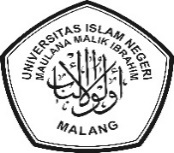 KEMENTERIAN AGAMA REPUBLIK INDONESIAUNIVERSITAS ISLAM NEGERI MAULANA MALIK IBRAHIM MALANGKampus 1 Jalan Gajayana 50 Malang 65144, Telepon (0341) 551354, Faksimile (0341) 572533Website : www.uin-malang.ac.id Email : info@uin-malang.ac.idNoNama BarangSpesifikasi BarangVolSatHarga Satuan (Rp.)Harga Total (Rp.)1Lenovo AIO IdeaCentre A340-22IWL Non Windows (foebooddid)-White2Unit2HP Color Laserjet Pro MFP M181FW (T6B71A)1Unit 3HP Printer Laser MFP 137fnw1Unit4HP Laser 107A Printer [Mono]1UnitJumlahJumlahJumlahJumlahJumlahJumlahTerbilang : Terbilang : Terbilang : Terbilang : Terbilang : Terbilang : Terbilang : *)   Harga sudah termasuk pajak*)   Harga sudah termasuk pajak*)   Harga sudah termasuk pajak*)   Harga sudah termasuk pajak*)   Harga sudah termasuk pajak*)   Harga sudah termasuk pajak*)   Harga sudah termasuk pajak